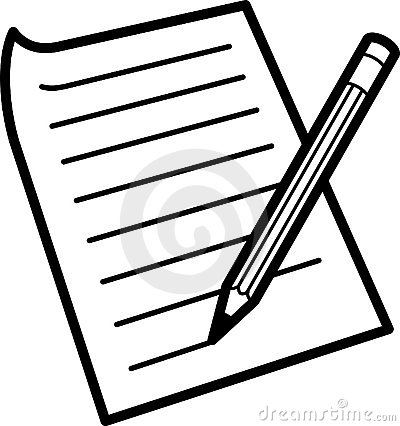 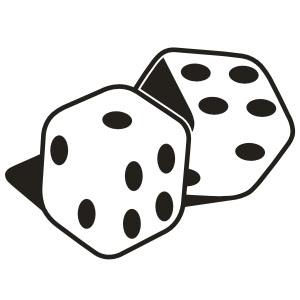 Materials:     -Two Dice     - Scrap paperNumber of Players:  2  (1 on 1)Goal:  Roll as many PRIME numbers as possible!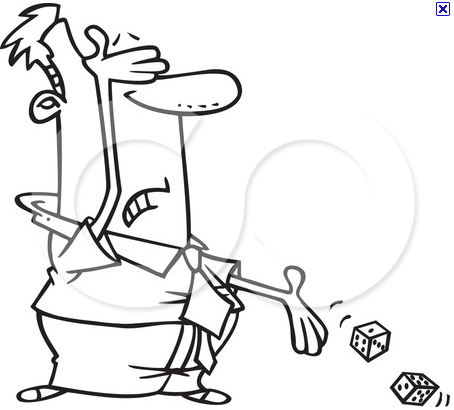 Directions:Roll the dice & add up the numbers.Determine if the sum is PRIME or COMPOSITE!  
(multiplication tables allowed)Scoring:PRIME number =  5 pts.COMPOSITE number =   - 2 pts.If a player is incorrect in claiming PRIME or COMPOSITE…and you catch them…add 10 pts. to your score.Who Wins: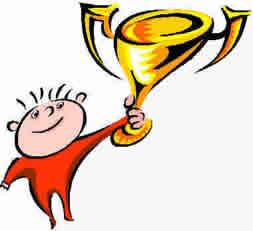 First person to reach 100 points wins.
orWhoever is leading at the end of the class. 